Profile　　　　　　　　　　　　Name:   Arita       Suguru  　　　　　　　　　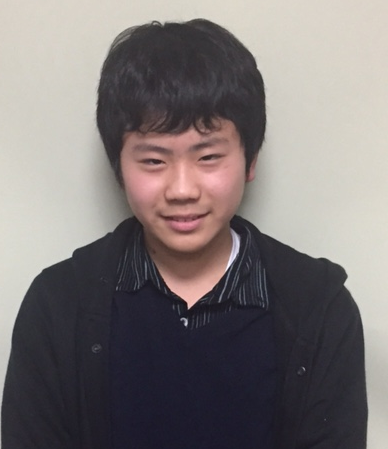       family name   given name　　　　　　　　　Nationality:  Japan  Birth date: 10/08/2002  (day/month/year)Age:  14   Sex:  male School (year):  8th grade in Fuzoku Yamaguchi Junior High School Family (name, age and occupation)Father:  Akira, 46, office worker Mother:  Junko, 46, office worker Siblings:  None Allergy:  None     Religion:  Buddhist Message Dear Family,      Thank you very much for becoming my host family.      My name is Suguru Arita. My friends call me Sugu. So please call me Sugu.      I am a member of the industrial art club.My hobby is taking pictures, and I love　 playing video games. I would like to visit many beautiful places in California, and take a lot of pictures.       I am very excited to go to the United States for the first time. I want to feel the difference and the similarity between America and my country. I’m looking forward to seeing you.                                                            Sincerely,                                                         　 有田　傑